Łomża, dnia 09.06.2022 r.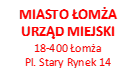 WIR.271.2.17.2.2022I N F O R M A C J Az otwarcia ofert w postępowaniu o udzielenie zamówienia publicznego na zadanie pn.: „Wymiana zewnętrznej stolarki okiennej i drzwiowej w III Liceum Ogólnokształcącego przy ul. Senatorskiej 13 w Łomży”	Zamawiający, Miasto Łomża, działając na podstawie art. 222 ust. 5 ustawy z dnia
11 września 2019 r. Prawo zamówień publicznych (t.j. Dz. U. z 2021 poz. 1129 z poźn. zm.)  zwanej dalej „ustawą Pzp” informuje, że w w/w postępowaniu o udzielenie zamówienia publicznego prowadzonym w trybie podstawowym bez negocjacji otwarto następujące oferty: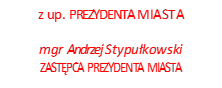 Lp.Nazwa albo imiona
i nazwiska Wykonawców, których oferty zostały otwarteAdres Wykonawców(siedziba lub miejsce prowadzonej działalności gospodarczej albo miejsce zamieszkania)Cena brutto (zł) zawartaw ofercie1.Fabryka Okien SPECTRUM Sp. z o.o.ul. Ceramiczna 4, 20-150 Lublin399 960,652.Progress S.C. Marek Butkiewicz Łukasz Maleszewskiul. Podlaska 4/U1, 15-549 Białystok639 000,003.PAKIET Artur Banachul. Słowackiego 10/35, 18-400 Łomża459 429,604.F.H.U.P. „DOMREX” Jacek Rupar37-114 Białobrzegi 3G522 921,15